                     ОКПО 96233163 ОГРН 1090220000408 ИНН 0236012751? А Р А Р                                                                          Р Е Ш Е Н И Е          «Об установлении  земельного налога»В соответствии с главой 31 «Земельный налог»  второй части Налогового кодекса  Российской Федерации Совет сельского поселения Большеустьикинский  сельсовет муниципального района Мечетлинский район Республики БашкортостанРЕШИЛ:1. Ввести на территории  сельского поселения Большеустьикинский  сельсовет муниципального района Мечетлинский район Республики Башкортостан  земельный налог, порядок и сроки уплаты налога на земли, находящиеся в пределах границ сельского поселения Большеустьикинский  сельсовет муниципального района Мечетлинский район Республики Башкортостан.2. Налогоплательщиками налога признаются организации и физические лица, обладающие земельными участками на праве собственности, праве постоянного (бессрочного) пользования или праве пожизненного наследуемого владения в пределах границ сельского поселения Большеустьикинский  сельсовет муниципального района Мечетлинский район Республики Башкортостан.3.Объектом налогообложения признаются земельные участки, расположенные в пределах территории сельского поселения Большеустьикинский  сельсовет муниципального района Мечетлинский район Республики Башкортостан.4.Установить, что налоговая база определяется как кадастровая стоимость земельных участков, признаваемых объектом налогообложения в соответствии со статьей 389 Налогового кодекса Российской Федерации и определяется в отношении каждого земельного участка как кадастровая стоимость по состоянию на 31 марта 2009 года, являющегося налоговым периодом.5. Администрация сельского поселения Большеустьикинский  сельсовет муниципального района Мечетлинский район Республики Башкортостан  представляет в налоговый орган сведения, необходимые для определения налоговой базы для каждого налогоплательщика, являющегося физическим лицом.6.Установить налоговые ставки земельного налога в размере:6.1. за земельные участки, предназначенные для размещения домов многоэтажной жилой застройки                                                           					      - 0,1%;                                                                                                                 6.2. за земельные участки, предназначенные для размещения домов индивидуальной жилой застройки					        				       -0,1%                 6.3. за земельные участки, предназначенные для размещения гаражей и автостоянок				                                                          					        -0,1%     	  6.4. за земельные участки, находящиеся в составе дачных, садоводческих и огороднических объединений				                          		       - 0,3%;         6.5. за земельные участки, предназначенные для размещения объектов торговли, общественного питания и бытового обслуживания	         				       - 0,5%;        6.6. за земельные участки, предназначенные для размещения гостиниц                   - 1,0%;        6.7.за земельные участки, предназначенные для размещения административных и офисных зданий, объектов образования, науки   					       - 0,1%;        6.8. за земельные участки, предназначенные для размещения объектов рекреационного и лечебно-оздоровительного назначения							       - 0,5%;        6.9. за земельные участки, предназначенные для размещения производственных и административных зданий                                      					       - 0,5%;        6.10. за земельные участки, предназначенные для размещения электростанций, обслуживающих их сооружений и объектов 						       - 1,5%;   6.11. за земельные участки, предназначенные для размещения портов, водных,железнодорожных вокзалов, автодорожных вокзалов	          			                     -1,5%            6.12. за земельные участки, занятые водными объектами, находящимися в обороте													        -1,5%;   6.13. за земельные участки, предназначенные для разработки полезных ископаемых, размещения железнодорожных путей 							       - 1,5%;     6.14. за земельные участки, занятые особо охраняемыми территориями и объектами, в том числе городскими лесами, скверами, парками, городскими и садами 		        -0,5%;   6.15. за земельные участки, предназначенные для сельскохозяйственного использования 			                              							        -0,2%;7. Установить для налогоплательщиков налогов, для организации и для физических лиц, обладающие земельными участками на праве собственности, праве постоянного пользования или пожизненного наследуемого владения на территории сельского поселения Большеустьикинский  сельсовет муниципального района Мечетлинский район Республики Башкортостан, льготы, установленные в соответствии со статьей 395 Налогового кодекса Российской Федерации, действуют в полном объеме.      	Полностью освободить от уплаты земельного налога следующие категории   налогоплательщиков:республиканские и муниципальные учреждения искусства, кинематографии, образования, здравоохранения, культуры, физической культуры и спорта, туризма, административно-управленческие, государственные и муниципальные учреждения социального обслуживания, автономные и бюджетные учреждения, финансируемые из бюджета Республики Башкортостан и местных бюджетов.	участники Великой Отечественной войны, а также граждане, на которых законодательством распространены социальные гарантии и льготы участников Великой Отечественной войны;	ветераны и инвалиды боевых действий;инвалиды 1 и 2 групп, инвалиды с детства;граждан, достигших возраста 70 лет и старше;земли общего пользования населенных пунктов;Герои Советского Союза, Герои России, Герои Социалистического Труда и полные кавалеры орденов Славы, Трудовой Славы и «За службу Родине в Вооруженных Силах СССР»;почетные граждане муниципального района Мечетлинский район Республики Башкортостан.С юридических лиц и граждан, освобожденных от уплаты земельного налога, при передаче ими земельных участков в аренду (пользование) взимается земельный налог с площади переданной в аренду (пользование).7. Отчетными периодами для налогоплательщиков – организаций и физических лиц, являющихся индивидуальными предпринимателями, установить первый квартал, полугодие и девять месяцев календарного года (п. 2 ст. 393).8. Установить для налогоплательщиков – организаций и физических лиц, являющихся индивидуальными предпринимателями, сроки уплаты авансовых платежей не позднее срока, установленного для представления налогового расчета по авансовым платежам по налогу за соответствующий отчетный период, исчисленных, как одна четвертая соответствующей налоговой ставки процентной доли кадастровой стоимости земельного участка по состоянию на 1 января года, являющегося налоговым периодом. 	Срок уплаты авансовых платежей для налогоплательщиков, являющихся физическими лицами, уплачивающих налог на основании налогового уведомления, установить не позднее 15 сентября года, являющегося налоговым периодом. Сумма авансового платежа по налогу исчисляется как произведение соответствующей налоговой базы и одной второй налоговой ставки.	Для налогоплательщиков сельскохозяйственных предприятий установить срок уплаты авансовых платежей до 15 ноября. Сумма авансового платежа по налогу исчисляется как произведение соответствующей налоговой базы и одной второй налоговой ставки.	По истечении налогового периода налогоплательщики уплачивают сумму налога не позднее срока, установленного для представления налоговой декларации с учетом уплаченных в течение налогового периода авансовых платежей.	Для налогоплательщиков, являющихся физическими лицами, уплачивающих налог на основании налогового уведомления, установить срок уплаты налога до 1 февраля следующего за истекшим налоговым периодом, с учетом уплаченных в течение налогового периода авансовых платежей.9. Налогоплательщики, имеющие право на налоговые льготы и уменьшение налогооблагаемой базы, должны представить документы, подтверждающие такое право, в налоговые органы в срок до 1 июня текущего года, либо в течение 30 (тридцати) дней с момента возникновения права на льготу либо уменьшения налогооблагаемой базы.10. По результатам проведения государственной кадастровой оценки земель, кадастровая стоимость земельных участков по состоянию на 1 января календарного года подлежит доведению до сведения налогоплательщиков путем опубликования в составе информационных ресурсов сельского поселения Большеустьикинский  сельсовет муниципального района Мечетлинский район Республики Башкортостан не позднее 1 марта указанного года.11.   Решение официально обнародовать в здании администрации сельского поселения Большеустьикинский  сельсовет муниципального района Мечетлинский район Республики Башкортостан.12.	Налог исчислять за период с 1 января 2013 года.13    Настоящее решение вступает в силу с 12 октября 2014 года, но не ранее чем по истечении одного месяца со дня его официального опубликования.     Глава администрации сельского     поселения Большеустьикинский     сельсовет  муниципального района     Мечетлинский район      Республики Башкортостан                                                            Н.С.Хажиев      12 сентября 2014 года     № 168                                                      Баш7ортостан Республика3ы          М2сетле  районы    муниципаль районыны8              Оло Устикин               ауыл Советы Трактовая  урамы,11а,452550,       Оло  Устикин  ауылы,                      тел.(34470) 2-03-07,               факс:2-00-95           bolul@ufamts.ru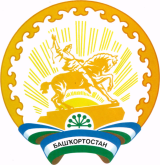 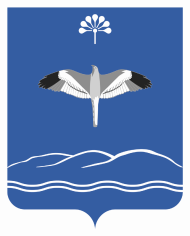 Совет сельского поселения Большеустьикинский сельсовет   муниципального района                  Мечетлинский район Республики Башкортостан  ул. Трактовая, 11а,452550,                                                                  с.Большеустьикинское,          тел. (34770)2-03-07               факс:2-00-95            bolul@ufamts.ru